Дидактическая игра как средство развития сенсорных способностей детей третьего года жизниДанилова Т. А., Степанова С. Н., воспитатели Сенсорное развитие детей раннего возраста во все времена было и остается важным и необходимым для полноценного воспитания подрастающего поколения. Сенсорное развитие ребенка – это развитие его восприятия и формирования представлений о важнейших свойствах предметов: их форме, цвете, величине, положении в пространстве, а также запахе и вкусе. Значение сенсорного развития в раннем детстве трудно переоценить, именно этот период наиболее благоприятен для совершенствования деятельности органов чувств, накопления представлений об окружающем мире.Вопросы сенсорного развития и воспитания детей раннего дошкольного возраста были изучены В. Н. Аванесовой, Л. А. Венгером, А. В. Запорожцем, Н. Н. Поддъяковым, Н. П. Сакулиной, А. П. Усовой, а также другими психологами и педагогами. Они отмечали, что развитие сенсорного восприятия – сложный процесс, включающий в качестве основных элементов усвоение детьми сенсорных эталонов и овладение способами обследования предметов. В практике дошкольного воспитания сенсорному развитию детей уделяется достаточно много внимания. Но многочисленные исследования коррекционной педагогики и психологии показывают, что восприятие у детей носит неполный, неточный, фрагментарный и нецеленаправленный характер. У детей существует недостаточность в овладении сенсорными эталонами (форма, цвет, величина, структура поверхности, характеристика запахов, звуков и др.). Эти проблемы существуют у типично развивающихся детей, что же тогда происходит с ребенком, имеющим особенности в развитии? Если у ребенка есть эти проблемы, то он с ними уже родился и пришел в детский сад. Наша задача увидеть это на раннем этапе. И помочь малышу справиться с трудностями до выхода из периода дошкольного возраста.Успешность применения сенсорных игр и игровых упражнений в процессе работы с детьми, имеющими определенные трудности в развитии,  зависит от соблюдений определенных требований к их отбору и проведению. К числу основных требований относятся: доступность, связь с жизненным опытом и интересом ребенка, эмоциональность, динамичность, организация гибкого временного режима обучения. Реализуя адаптированную образовательную программу, мы ставили перед собой следующие задачи:- развитие крупной и мелкой моторики;- знакомство с формой, величиной, цветом;- развитие у детей умения определять свойства предметов через осязание, обоняние и тактильно-двигательное восприятие;- развитие слухового восприятия и слуховой памяти.Используя в работе игры для малышей, мы каждый раз убеждаемся в том, что игра – самый простой и самый эффективный способ получения ребенком умений и навыков.При отборе дидактических игр для детей мы преследовали развивающие цели и учитывали особенности развития «проблемных» детей.Вашему вниманию мы предлагаем дидактические игры для сенсорного развития, сделанные своими руками. Игры должны быть простыми, понятными и красочными.Игра «Подбери ежам иголки» поможет ребенку, имеющему проблемы в развитие зрительно-двигательной координации, и развивает мелкую моторику рук.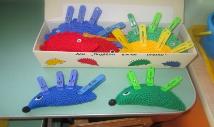 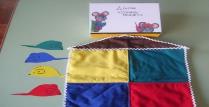 А эта игра учит подбирать аналогичный цвет, развивают зрительное восприятие.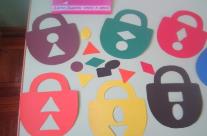 Игры «Подбери ключ к замочку», «Закрой окошечки», «Собери цветок», «Найди собачке домик» – помогут закрепить представления о цвете, форме предметов, а также тренируют мелкую моторику рук и глазомер.Тактильно-игровой центр «Времена года» развивает чувствительность пальцев руки, учит ориентироваться в пространстве (вверху, внизу, под, на, за, над …). Развивает внимание детей (« Кого не стало?», «Кто пришел?» и др.),  речь и воображение.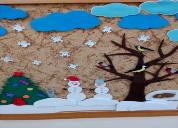 Наблюдая за детьми в процессе игры, мы видим повышение уровня сенсорных способностей, желание детей принимать участие в игре, умение детей наблюдать друг за другом и исправлять свои и чужие допущенные ошибки.Таким образом, мы пришли к выводу, что своевременное сенсорное воспитание на данном возрастном этапе – главное условие познавательного развития, правильной и быстрой ориентировки в бесконечно меняющимся окружении, эмоциональной отзывчивости, способности воспринимать красоту и гармонию мира. А быстрое включение сенсорных систем является одной из ключевых способностей человека, основ его полноценного развития.